Point of Sale DocumentationInstructions and Documentation for your Payment TerminalWe have put together a few important documents and instructional videos, to help you understand the basic functions of your payment terminal. The videos also walk you through how to set up your payment terminal.     “CLICK ON THE PHOTO’S”How to Set Up Ingenico's iWL255 Payment Terminal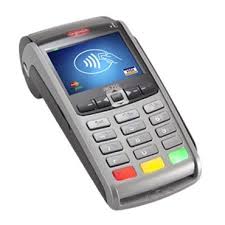 How to Set Up Ingenico's iCT250 Payment Terminal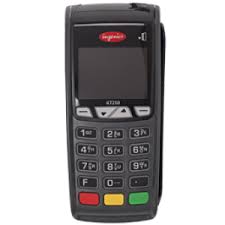 	The Main Functions on Your Ingenico Payment TerminalThe Verifone 680 Functions You Need to Know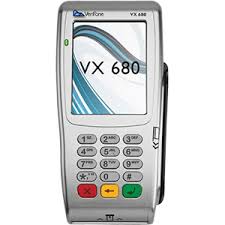 How to Set Up VX520 Payment Terminal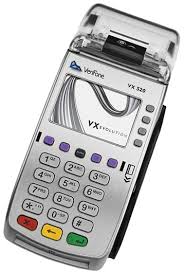 The Verifone VX520 Functions You Need to KnowPoint-of-Sale Terminal Trouble-ShootingFor all troubleshooting inquiries, please contact 1 866 557-5553. A trained technician is standing by to assist you.iWL255 - Solution SheetiWL252 - Solution SheetiCT250 - Solution SheetPAX S90 - Solutions SheetRetail - Dynamic Currency Conversion Quick - Reference GuideRetail - Quick Reference GuideRestaurant - Quick Reference GuideRestaurant - Dynamic Currency Conversion - Quick Reference GuideTerminal information, support documents and reference manuals can be found at their respective manufacturers' websites, found below:: www.Ingenico.com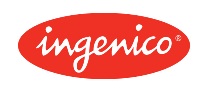  : www.verifone.com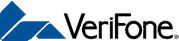 : www.paxtechnology.us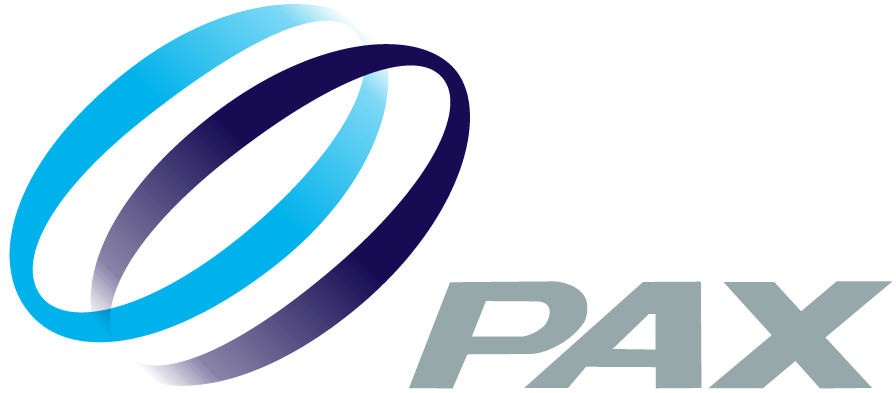 